РОССИЙСКАЯ ФЕДЕРАЦИЯЗАКОНСАРАТОВСКОЙ ОБЛАСТИО ПОЧЕТНОМ ГРАЖДАНИНЕ САРАТОВСКОЙ ОБЛАСТИПринятСаратовской областной Думой9 июля 1997 годаГлава 1. ОБЩИЕ ПОЛОЖЕНИЯСтатья 1. В целях признания выдающихся заслуг и достижений граждан, внесших значительный вклад в развитие экономики, производства, науки, образования, культуры, здравоохранения, физической культуры и спорта, государственной гражданской службы области, муниципальной службы в области, осуществляющих патриотическое воспитание молодежи, активную благотворительную деятельность, проявивших личное мужество и героизм при исполнении гражданского долга по защите Отечества, прав и свобод человека, учреждается звание "Почетный гражданин Саратовской области".(статья 1 в ред. Закона Саратовской области от 01.08.2013 N 126-ЗСО)Статья 2. Звание "Почетный гражданин Саратовской области" (далее - Почетный гражданин) присваивается Саратовской областной Думой персонально, пожизненно гражданам Российской Федерации, иностранным гражданам, лицам без гражданства и не может быть отозвано.(в ред. Законов Саратовской области от 31.05.2002 N 55-ЗСО, от 25.04.2007 N 60-ЗСО)Часть вторая утратила силу. - Закон Саратовской области от 26.10.2010 N 178-ЗСО.Статья 3. Лицу, удостоенному звания Почетный гражданин, вручается грамота Почетного гражданина Саратовской области, лента Почетного гражданина Саратовской области и нагрудный знак Почетного гражданина Саратовской области.В качестве документа, подтверждающего факт присвоения лицу этого звания, выдается специальное удостоверение.Грамота, лента, нагрудный знак и специальное удостоверение Почетного гражданина Саратовской области вручаются лицу, удостоенному этого звания, либо его наследникам Председателем Саратовской областной Думы или Губернатором области в торжественной обстановке в присутствии депутатов областной Думы и представителей общественности.Статья 4. Лица, удостоенные звания Почетный гражданин, имеют право публичного пользования этим званием в связи со своим именем.Статья 5. Сведения о Почетных гражданах в 30-дневный срок с момента присвоения звания заносятся в книгу Почетных граждан Саратовской области в хронологическом порядке.Книга Почетных граждан Саратовской области постоянно хранится в Саратовской областной Думе.Статья 6. Описания грамоты, ленты, нагрудного знака, специального удостоверения и Книги Почетных граждан Саратовской области приводятся соответственно в приложениях 1 - 5 к настоящему Закону, которые являются его неотъемлемыми частями.(статья 6 в ред. Закона Саратовской области от 09.12.2015 N 166-ЗСО)Статья 7. Почетные граждане приглашаются Саратовской областной Думой или Губернатором области на мероприятия, посвященные государственным праздникам, юбилеям области и другим важным событиям.Часть вторая утратила силу. - Закон Саратовской области от 25.04.2007 N 60-ЗСО.Статья 8. После смерти лица, удостоенного звания Почетный гражданин, Саратовский областной музей краеведения принимает на хранение грамоту, ленту, нагрудный знак и удостоверение Почетного гражданина Саратовской области, если его наследниками не принято иное решение.Статья 9. Звание Почетный гражданин не может быть присвоено лицам, которые имеют неснятую и непогашенную судимость.Глава 2. ПРАВА ПОЧЕТНОГО ГРАЖДАНИНА САРАТОВСКОЙ ОБЛАСТИСтатья 10. Почетный гражданин вправе:- проходить в здания и помещения, занимаемые органами государственной власти и органами местного самоуправления Саратовской области, по предъявлении удостоверения Почетного гражданина;- быть принятым безотлагательно Председателем Саратовской областной Думы, Губернатором Саратовской области, должностными лицами органов государственной власти области, руководителями органов местного самоуправления, а также руководителями государственных предприятий, учреждений и организаций, расположенных на территории Саратовской области;(в ред. Закона Саратовской области от 05.05.2003 N 22-ЗСО)- обслуживаться в залах для официальных делегаций на железнодорожных, автомобильных и речных вокзалах, в аэропортах области в соответствии с федеральным законодательством.(в ред. Закона Саратовской области от 25.04.2007 N 60-ЗСО)Лицам, удостоенным звания Почетный гражданин, предоставляются меры социальной поддержки в форме выплаты денежной компенсации расходов по оплате:(в ред. Закона Саратовской области от 28.05.2008 N 119-ЗСО)1) жилого помещения в пределах 18 квадратных метров общей площади жилого помещения на одного члена семьи, состоящей из трех и более человек, 42 квадратных метров общей площади жилого помещения на семью из двух человек, 33 квадратных метров общей площади жилого помещения на одиноко проживающих граждан - в размере 50 процентов;(п. 1 в ред. Закона Саратовской области от 01.08.2005 N 71-ЗСО)2) коммунальных услуг - холодной воды, горячей воды, электрической энергии, тепловой энергии, газа, бытового газа в баллонах, отведения сточных вод, твердого топлива при наличии печного отопления, обращения с твердыми коммунальными отходами (в пределах нормативов потребления коммунальных услуг, в том числе нормативов накопления твердых коммунальных отходов, а проживающим в домах, не имеющих центрального отопления, - топлива, приобретаемого в пределах норм, установленных для продажи населению, и транспортных услуг по доставке этого топлива) - в размере 50 процентов;(п. 2 в ред. Закона Саратовской области от 29.03.2019 N 33-ЗСО)3) услуг местной телефонной связи (за предоставление в постоянное пользование абонентской линии и местного телефонного соединения абоненту сети фиксированной телефонной связи) в размере 50 процентов стоимости фиксированного месячного платежа за неограниченный объем местных телефонных соединений;(п. 3 в ред. Закона Саратовской области от 28.06.2007 N 107-ЗСО)4) проезда на всех видах транспорта общего пользования городского сообщения (за исключением такси) - в размере 100 процентов стоимости 50 поездок ежемесячно;5) проезда транспортом общего пользования пригородного сообщения (автомобильным (за исключением такси), железнодорожным и водным) - в размере 100 процентов стоимости 24 поездок ежегодно;6) проезда междугородным транспортом общего пользования в пределах области - в размере 100 процентов стоимости 8 поездок ежегодно;7) лекарственных средств, приобретаемых по рецептам, выданным в установленном порядке, - в размере 100 процентов;8) путевки один раз в год в санаторий (профилакторий, дом отдыха или пансионат), находящийся на территории области, - в размере стоимости путевки; или за пределами области - в размере, не превышающем стоимости путевки в соответствующие учреждения на территории области;(часть вторая в ред. Закона Саратовской области от 05.03.2004 N 13-ЗСО)9) услуг за пользование радио в пределах установленных тарифов - в размере 50 процентов.(п. 9 введен Законом Саратовской области от 28.06.2007 N 107-ЗСО)Почетные граждане считаются почетными гостями области, ее городов и других населенных пунктов на празднованиях по случаю дней основания области, ее городов и других населенных пунктов и имеют право на бесплатное участие в праздничных мероприятиях, компенсацию расходов в связи с оплатой проживания в данном городе или населенном пункте области во время проведения этих мероприятий по фактическим затратам.(часть третья в ред. Закона Саратовской области от 05.03.2004 N 13-ЗСО)Порядок выплаты компенсации расходов определяется Правительством области.(часть четвертая введена Законом Саратовской области от 05.03.2004 N 13-ЗСО)Получение мер социальной поддержки, установленных настоящим Законом, не препятствует получению мер социальной поддержки, установленных другими нормативными правовыми актами. Лицу, имеющему право на получение одной и той же меры социальной поддержки по нескольким основаниям, установленным законодательством Российской Федерации, законодательством области или нормативными правовыми актами органов местного самоуправления, предоставление меры социальной поддержки производится по одному из оснований по его выбору.(часть пятая в ред. Закона Саратовской области от 28.05.2008 N 119-ЗСО)Статья 10.1. Почетные граждане Саратовской области имеют право на ежемесячную доплату к пенсии, назначенной на основании федеральных законов, в размере пятнадцати тысяч рублей.Назначение доплаты производится по заявлению лица, имеющего право в соответствии с настоящим Законом на ежемесячную доплату к пенсии. Порядок и сроки назначения, перерасчета и выплаты доплаты, в том числе приостановления, возобновления и прекращения выплаты доплаты, устанавливаются Губернатором области.(в ред. Закона Саратовской области от 28.06.2017 N 52-ЗСО)Лицам, имеющим право на ежемесячную доплату к пенсии в соответствии с настоящим Законом, получение пенсии за выслугу лет федеральных государственных гражданских служащих, пенсии за выслугу лет гражданам из числа работников летно-испытательного состава, пенсии государственных служащих субъектов Российской Федерации за счет средств бюджетов субъектов Российской Федерации, пенсии муниципальных служащих за счет средств местных бюджетов, ежемесячное пожизненное содержание или дополнительное пожизненное ежемесячное материальное обеспечение в соответствии с иными нормативными правовыми актами Российской Федерации, а также ежемесячные доплаты к пенсии по иным основаниям в соответствии с законодательством Российской Федерации, субъектов Российской Федерации или нормативными правовыми актами органов местного самоуправления, производятся либо доплата в соответствии с настоящим Законом, либо указанные выплаты по их выбору.(часть третья в ред. Закона Саратовской области от 02.08.2012 N 117-ЗСО)Выплата доплаты в соответствии с настоящим Законом осуществляется независимо от получения следующих выплат: ежемесячной доплаты к пенсии гражданам, назначенной на основании Федерального закона от 27 ноября 2001 г. N 155-ФЗ "О дополнительном социальном обеспечении членов летных экипажей воздушных судов гражданской авиации"; дополнительного пожизненного ежемесячного материального обеспечения, назначенного на основании Указа Президента Российской Федерации от 27 декабря 1999 г. N 1708 "О дополнительных мерах социальной поддержки Героев Советского Союза, Героев Российской Федерации и полных кавалеров ордена Славы - участников Великой Отечественной войны 1941 - 1945 годов"; дополнительного ежемесячного материального обеспечения, назначенного на основании Указа Президента Российской Федерации от 30 марта 2005 г. N 363 "О мерах по улучшению материального положения некоторых категорий граждан Российской Федерации в связи с 60-летием Победы в Великой Отечественной войне 1941 - 1945 годов"; дополнительного ежемесячного материального обеспечения, назначенного на основании Указа Президента Российской Федерации от 1 августа 2005 г. N 887 "О мерах по улучшению материального положения инвалидов вследствие военной травмы".(часть четвертая введена Законом Саратовской области от 02.08.2012 N 117-ЗСО; в ред. Законов Саратовской области от 28.06.2017 N 52-ЗСО, от 31.07.2018 N 77-ЗСО)Финансирование расходов, связанных с исполнением настоящего Закона, осуществляется из средств областного бюджета.Информация о предоставлении мер социальной поддержки, назначении ежемесячной доплаты к пенсии, установленных настоящим Законом, размещается в Единой государственной информационной системе социального обеспечения. Размещение и получение указанной информации в Единой государственной информационной системе социального обеспечения осуществляются в соответствии с Федеральным законом от 17 июля 1999 года N 178-ФЗ "О государственной социальной помощи".(часть шестая введена Законом Саратовской области от 27.03.2018 N 16-ЗСО)(статья 10.1 введена Законом Саратовской области от 26.06.2003 N 40-ЗСО)Глава 3. ОСНОВАНИЯ И ПОРЯДОК ПРИСВОЕНИЯ ЗВАНИЯ"ПОЧЕТНЫЙ ГРАЖДАНИН САРАТОВСКОЙ ОБЛАСТИ"Статья 11. Основаниями для присвоения звания Почетный гражданин являются:- долговременная и устойчивая известность среди жителей области на почве эффективной благотворительной деятельности;- совершение мужественных героических поступков во благо области и ее жителей;- авторитет лица у жителей области, обретенный длительной общественной, культурной, научной, политической, хозяйственной, а также иной деятельностью с выдающимися результатами для Российской Федерации и области.Статья 12. Представление к присвоению звания Почетный гражданин вносится в областную Думу депутатами областной Думы, Губернатором области, органами местного самоуправления, а также коллективами предприятий, учреждений, организаций и общественных объединений по форме согласно приложению 6 к настоящему Закону.Представление к присвоению звания Почетный гражданин и документы к нему вносятся в областную Думу до 1 ноября текущего года, а в год проведения выборов депутатов областной Думы - до 1 июня текущего года. Документы, поданные позже этой даты, областной Думой не рассматриваются и возвращаются субъекту инициативы присвоения звания Почетный гражданин.(в ред. Закона Саратовской области от 28.03.2022 N 38-ЗСО)(статья 12 в ред. Закона Саратовской области от 26.10.2010 N 178-ЗСО)Статья 12.1. Порядок присвоения звания Почетный гражданин определяется настоящим Законом, а также соответствующим положением, утверждаемым Саратовской областной Думой.(статья 12.1 введена Законом Саратовской области от 26.10.2010 N 178-ЗСО)Статья 13. Исключена. - Закон Саратовской области от 08.02.2002 N 2-ЗСО.Статья 14. Решение о присвоении звания Почетный гражданин принимается на заседании Саратовской областной Думы тайным голосованием большинством голосов от установленного числа депутатов и оформляется постановлением Саратовской областной Думы.(в ред. Законов Саратовской области от 05.05.2003 N 22-ЗСО, от 08.01.2004 N 3-ЗСО, от 25.04.2007 N 60-ЗСО, от 27.07.2022 N 105-ЗСО)Количество присваиваемых званий в год не может превышать двух.(в ред. Законов Саратовской области от 05.05.2003 N 22-ЗСО, от 25.04.2007 N 60-ЗСО)Рассмотрение вопроса о принятии решения о присвоении звания Почетный гражданин может осуществляться в отсутствие представляемого к званию лица.Статья 15. Грамота Почетного гражданина Саратовской области подписывается Председателем Саратовской областной Думы и Губернатором Саратовской области. Удостоверение Почетного гражданина Саратовской области подписывается Председателем Саратовской областной Думы.(статья 15 в ред. Закона Саратовской области от 09.12.2015 N 166-ЗСО)Глава 4. ЗАКЛЮЧИТЕЛЬНЫЕ ПОЛОЖЕНИЯСтатья 16. Исключена. - Закон Саратовской области от 01.02.2005 N 4-ЗСО.Статья 17. Настоящий Закон вступает в силу с момента его официального опубликования.ГубернаторСаратовской областиД.Ф.АЯЦКОВг. Саратов28 июля 1997 годаN 51-ЗСОПриложение 1к ЗаконуСаратовской области"О Почетном гражданине Саратовской области"Грамота Почетного гражданина Саратовской области вклеивается в папку с твердой обложкой из кожи бордового цвета, в развернутом виде имеющую размер 450 x 310 мм.На расстоянии 40 мм от верхнего края лицевой стороны папки, по центру, размещен выполненный тиснением золотом герб Саратовской области размером 85 x 43 мм, под ним, на расстоянии 25 мм, в три строки расположена выполненная тиснением золотом надпись:"ГРАМОТАПочетного гражданинаСаратовской области".Шрифт надписи Times New Roman (жирный, размер шрифта 46).На левую сторону внутреннего разворота папки наклеен ламинированный лист размером 210 x 297 мм (бумага для струйных принтеров массой 250 гр/м2, фон - переход цвета снизу вверх от R240 G129 B67 к R254 G254 B254) с изображением нагрудного знака Почетного гражданина Саратовской области размером 150 x 95 мм. Изображение нагрудного знака расположено на расстоянии 20 мм от верхнего края листа, по центру, на фоне стилизованного изображения листьев золотисто-коричневого цвета (переход цвета от R216 G182 B111 к R243 G230 B207) и развевающейся ленты. Левая часть ленты разделена на три горизонтальные полосы цветов Государственного флага Российской Федерации. Правая часть ленты разделена на две горизонтальные полосы цветов флага Саратовской области. Части ленты имеют одинаковую длину относительно вертикальной оси симметрии листа. Ширина полос ленты соответствует установленному соотношению. Контур ленты - оранжевый цвет (R239 G127 B26), белая полоса ленты - переход цвета от R187 G187 B187 к R251 G251 B251, синяя полоса ленты - переход цвета от R57 G49 B133 к R0 G142 B211, красная полоса ленты - переход цвета от R124 G41 B38 к R227 G30 B36.На расстоянии 28 мм от нижнего края листа по всей ширине листа проходят две горизонтальные полосы цветов флага Саратовской области (ширина - 12 мм). Ширина полос соответствует установленному соотношению.На правой стороне внутреннего разворота папки - грамота Почетного гражданина Саратовской области.Грамота Почетного гражданина Саратовской области представляет собой ламинированный лист размером 210 x 297 мм (бумага для струйных принтеров массой 250 гр/м2, фон - переход цвета снизу вверх от R240 G129 B67 к R254 G254 B254).На расстоянии 10 мм от верхнего края листа, по центру, на фоне развевающейся ленты размещено изображение герба Саратовской области, выполненное в соответствии с установленным описанием, размером 30 x 52 мм (изображение герба - голубой цвет R0 G160 B227, изображение короны - золотой земельный цвет R255 G221 B53). Левая часть ленты разделена на три горизонтальные полосы цветов Государственного флага Российской Федерации. Правая часть ленты разделена на две горизонтальные полосы цветов флага Саратовской области. Части ленты имеют одинаковую длину относительно вертикальной оси симметрии листа. Ширина полос ленты соответствует установленному соотношению. Контур ленты - оранжевый цвет (R239 G127 B26), белая полоса ленты - переход цвета от R187 G187 B187 к R251 G251 B251, синяя полоса ленты - переход цвета от R57 G49 B133 к R0 G142 B211, красная полоса ленты - переход цвета от R124 G41 B38 к R227 G30 B36.Изображение лавровой ветви длиной 66 мм и шириной 14 мм желтого цвета (переход цвета от R255 G236 B147 к R252 G205 B135) располагается под правым нижним краем герба Саратовской области и заходит частично на правую часть ленты снизу слева направо вверх.Ниже, на расстоянии 7 мм, располагается текст:"ГРАМОТАПочетного гражданинаСаратовской областиВ знак высшей признательностии уважения жителейСаратовской областиприсвоено звание"Почетный гражданин Саратовской области".Слово "ГРАМОТА" выполнено в красном цвете (R227 G30 B36) шрифтом Times New Roman (жирный, размер шрифта 75).Ниже, на расстоянии 8 мм, в две строки с одинарным межстрочным интервалом расположены слова "Почетного гражданина Саратовской области" (на первой строке - слова "Почетного гражданина", на второй строке - слова "Саратовской области"), выполненные курсивом красного цвета (R227 G30 B36) шрифтом Jikharev (жирный, размер шрифта 48).Под ними, на расстоянии 8 мм, в три строки с одинарным межстрочным интервалом расположен текст: "В знак высшей признательности и уважения жителей Саратовской области" (на первой строке - слова "В знак высшей признательности", на второй строке - слова "и уважения жителей", на третьей строке - слова "Саратовской области"), выполненный курсивом черного цвета (R0 G0 B0) шрифтом Art Script (жирный, размер шрифта 24).На расстоянии 10 мм ниже указанных слов в две строки (на первой строке - фамилия, на второй строке - имя и отчество) располагаются фамилия, имя и отчество (в дательном падеже) лица, удостоенного звания Почетный гражданин, выполненные курсивом синего цвета (R0 G158 B224) шрифтом Popular Script Regular (размер шрифта 36).Ниже, на расстоянии 10 мм, в две строки с одинарным межстрочным интервалом расположены слова "присвоено звание "Почетный гражданин Саратовской области" (на первой строке - слова "присвоено звание", на второй строке - слова "Почетный гражданин Саратовской области"), выполненные курсивом черного цвета (R0 G0 B0) шрифтом Art Script (жирный, размер шрифта 24).Под ними, на расстоянии 8 мм, слева от оси симметрии листа, находятся слова "Председатель Саратовской областной Думы", расположенные в две строки с одинарным межстрочным интервалом (на первой строке - слова "Председатель Саратовской", на второй строке - слова "областной Думы"), которые выполнены курсивом черного цвета шрифтом Art Script (жирный, размер шрифта 16); справа - слова "Губернатор Саратовской области", расположенные в две строки с одинарным межстрочным интервалом (на первой строке - слово "Губернатор", на второй строке - слова "Саратовской области"), которые выполнены курсивом черного цвета шрифтом Art Script (жирный, размер шрифта 16).Ниже проставляются подписи Председателя Саратовской областной Думы и Губернатора Саратовской области, под подписями расположены их расшифровки. Расшифровки подписей Председателя Саратовской областной Думы и Губернатора Саратовской области выполняются курсивом черного цвета (R0 G0 B0) шрифтом Popular Script Regular (размер шрифта 16).Ниже расшифровок подписей находятся: слева - номер грамоты, выполненный курсивом синего цвета (R0 G158 B224) шрифтом Popular Script Regular (размер шрифта 16), справа - надпись "Постановление Саратовской областной Думы от ____ года N ____".Надпись "Постановление Саратовской областной Думы", расположенная на первой строке, выполнена курсивом черного цвета (R0 G0 B0) шрифтом Popular Script Regular (размер шрифта 13,5).Слова, знак "N" и цифры даты принятия и номера постановления в надписи "от ______ года N _____", расположенные на второй строке, выполняются курсивом синего цвета (R0 G158 B224) шрифтом Popular Script Regular (размер шрифта 16).Грамота скреплена символической печатью диаметром 32 мм, обрамленной двумя лавровыми ветвями. Печать размещена по центру, на уровне подписей Председателя Саратовской областной Думы и Губернатора Саратовской области. Внутри печати, по кругу, расположены слова "САРАТОВСКАЯ ОБЛАСТЬ", выполненные шрифтом Times New Roman (жирный, размер шрифта 12), в центре печати - герб Саратовской области размером 9 x 16 мм. Печать, лавровые ветви, слова "САРАТОВСКАЯ ОБЛАСТЬ" и изображение герба выполнены методом тиснения золотой фольгой.На расстоянии 27 мм от нижнего края листа по всей ширине листа проходят две горизонтальные полосы цветов флага Саратовской области (ширина - 12 мм). Ширина полос соответствует установленному соотношению.Приложение 2к ЗаконуСаратовской области"О Почетном гражданине Саратовской области"Лента Почетного гражданина Саратовской области является произведениям ручной ткацкой работы. Материал ленты - шелк. Размер ленты 2120 x 150 мм. По всей длине лента разделена продольными полосами цветов Государственного флага Российской Федерации на левой половине и цветов флага Саратовской области на правой половине. Ширина полос соответствует установленному соотношению. По центру ленты проходит продольная полоса из пшеничных зерен золотистого цвета.(в ред. Закона Саратовской области от 09.12.2015 N 166-ЗСО)Ленту перевивают четыре полосы в виде лавровых ветвей золотистого цвета.Концы ленты обрамлены шелковыми кистями золотистого цвета длиной 100 мм.Скрепляет ленту текстильная застежка "лента-контакт" квадратной формы белого цвета размером 30 x 30 мм. Петельная часть текстильной застежки "лента-контакт" настрочена на внутренней стороне правой половины ленты, на полосе белого цвета, на расстоянии 200 мм от конца ленты. Крючковая часть текстильной застежки "лента-контакт" настрочена на внутренней стороне левой половины ленты, на полосе белого цвета, на расстоянии 200 мм от другого конца ленты.(часть четвертая в ред. Закона Саратовской области от 09.12.2015 N 166-ЗСО)Приложение 3к ЗаконуСаратовской области"О Почетном гражданине Саратовской области"Нагрудный знак Почетного гражданина Саратовской области - изделие ювелирной пластики (серебро 925 пробы), представляющее собой ромб с высотой вертикальной оси 55 мм, горизонтальной оси 35 мм. По горизонтальной оси углы скруглены. Контур знака и его поле выделены бортиком серебристого цвета. Ширина внешнего бортика - 1 мм, внутреннего - 2 мм. Между внешним и внутренним бортиками проходит полоса шириной 4 мм, покрытая эмалью белого цвета, с надписью золотистого цвета "ПОЧЕТНЫЙ ГРАЖДАНИН САРАТОВСКОЙ ОБЛАСТИ". Высота букв - 3 мм.Внутреннее поле знака представляет собой ромб с высотой вертикальной оси 36 мм и горизонтальной оси 23 мм. По горизонтальной оси углы скруглены, повторяют внешний контур знака. По вертикальной оси проходит полоса серебристого цвета шириной 2 мм. Левая часть внутреннего поля состоит из трех горизонтальных полос, покрытых эмалью цветов Государственного флага Российской Федерации, правая - из двух горизонтальных полос, покрытых эмалью цветов флага Саратовской области.Ширина полос соответствует установленному соотношению.В центре - накладное изображение лавровой ветви.На оборотной стороне знака выбиты номер и проба серебра, а также имеются два крепления "игла-бабочка" (крепятся параллельно вертикальной оси знака) для прикрепления к одежде.Знак носится на левой стороне груди и при наличии орденов и медалей располагается ниже их.Нагрудный знак помещается для хранения в специальный футляр. Футляр размером 75 x 55 x 30 мм выполнен из муара бордового цвета.Приложение 4к ЗаконуСаратовской области"О Почетном гражданине Саратовской области"Удостоверение Почетного гражданина Саратовской области изготавливается в твердой обложке из кожи бордового цвета и в развернутом виде имеет размер 200 x 70 мм.На лицевой стороне удостоверения, по центру, помещен выполненный тиснением золотом герб Саратовской области размером 15 x 25 мм. Под ним в три строки размещаются слова, выполненные тиснением золотом с отсечкой, высота букв - 5 мм:"ПОЧЕТНЫЙ ГРАЖДАНИНСАРАТОВСКОЙ ОБЛАСТИ".Внутренняя часть удостоверения состоит из двух вклеенных и одного невклеиваемого ламинированных вкладышей размером 92 x 65 мм. Фоном вкладышей является двухцветное поле: белого цвета (R254 G254 B254) - вверху, красного цвета (R226 G29 B36) - внизу, разделенное в соотношении 2:1 горизонтальной полосой черного цвета (R0 G0 B0) с изображением зерен пшеницы золотистого цвета (R254 G236 B0).В левом верхнем углу левого вкладыша, на расстоянии 4 мм от верхнего края, размещено изображение развевающегося флага Саратовской области, выполненное в соответствии с цветовым и изобразительным оригиналом и описанием, размером 40 x 24 мм.Под ним в две строки расположены слова "Саратовская область", выполненные в синем цвете (R0 G159 B226) шрифтом Jornal (жирный, размер шрифта 16).В правом верхнем углу левого вкладыша размещается цветная фотография лица, удостоенного звания Почетный гражданин, размером 40 x 30 мм, скрепленная печатью Саратовской областной Думы.В левом верхнем углу правого вкладыша размещено изображение герба Саратовской области, выполненное в соответствии с установленным описанием, размером 24 x 14 мм.Правее изображения герба по верхнему краю вкладыша размещена надпись "УДОСТОВЕРЕНИЕ N __", выполненная курсивом черного цвета (R0 G0 B0) шрифтом Jornal (жирный, размер шрифта 12), тем же шрифтом выполняются цифры номера удостоверения.Ниже, на расстоянии 4 мм, в две строки располагаются выполненные в черном цвете (R0 G0 B0) шрифтом Arial Narrow (жирный, размер шрифта 14) фамилия, имя, отчество лица в именительном падеже, удостоенного звания Почетный гражданин (на первой строке - фамилия, на второй строке - имя и отчество). Фамилия выполнена прописными буквами, начальные буквы имени и отчества - прописные, остальные буквы - строчные.Под ними, на расстоянии 5 мм, в две строки расположена надпись "Почетный гражданин Саратовской области" (на первой строке - слова "Почетный гражданин", на второй строке - слова "Саратовской области"), выполненная в черном цвете (R0 G0 B0) шрифтом Jornal (жирный, размер шрифта 13).По полю красного цвета, на 3 мм ниже полосы черного цвета с изображением зерен пшеницы золотистого цвета, слева от оси симметрии находятся слова "Председатель Саратовской областной Думы", расположенные в три строки (на первой строке - слово "Председатель", на второй строке - слово "Саратовской", на третьей строке - слова "областной Думы"), выполненные курсивом черного цвета (R0 G0 B0) шрифтом Jornal (размер шрифта 12). Справа от оси симметрии расположена расшифровка подписи Председателя Саратовской областной Думы, выполненная курсивом черного цвета (R0 G0 B0) шрифтом Jornal (размер шрифта 12).На лицевой стороне невклеиваемого вкладыша, на расстоянии 4 мм от верхнего края, размещены слова "Саратовская областная Дума", выполненные в черном цвете (R0 G0 B0) шрифтом Jornal (жирный, размер шрифта 15).Под указанными словами, на расстоянии 5 мм, в левом углу размещается изображение герба Саратовской области, выполненное в соответствии с установленным описанием, размером 14 x 24 мм. Правее герба, на расстоянии 4 мм под словами "Саратовская областная Дума", находится надпись "к удостоверению N __". Указанная надпись, а также цифры номера удостоверения выполняются шрифтом Jornal (жирный, размер шрифта 12, контур букв - белый цвет (R254 G236 B0), супертонкий).Ниже, на расстоянии 4 мм, в две строки помещены слова "Почетный гражданин Саратовской области" (на первой строке - слова "Почетный гражданин", на второй строке - слова "Саратовской области"), выполненные в черном цвете (R0 G0 B0) шрифтом Jornal (жирный, размер шрифта 14).Под ними, на расстоянии 4 мм, в две строки располагаются выполненные в черном цвете (R0 G0 B0) шрифтом Arial Narrow (жирный, размер шрифта 14) фамилия, имя, отчество лица, удостоенного звания Почетный гражданин (на первой строке - фамилия, на второй строке - имя и отчество). Фамилия выполнена прописными буквами, начальные буквы имени и отчества - прописные, остальные буквы - строчные.По полю красного цвета, на 5 мм ниже полосы черного цвета с изображением зерен пшеницы золотистого цвета, в две строки размещена надпись "Постановление Саратовской областной Думы от _____ года N __" (на первой строке - слова "Постановление Саратовской областной Думы", на второй строке - "от _____ года N __"), выполненная в черном цвете (R0 G0 B0) шрифтом Jornal (жирный, размер шрифта 11, контур букв - белый цвет (R254 G236 B0), размер 0,25).Текст скрепляется печатью Саратовской областной Думы.На оборотной стороне вкладыша размещается выполненный в черном цвете (R0 G0 B0) шрифтом Text Book (размер шрифта 8) текст:"Предъявитель настоящего удостоверения имеет права (в том числе право на меры социальной поддержки), предоставляемые на условиях и в порядке, установленных главой 2 Закона Саратовской области от 28 июля 1997 г. N 51-ЗСО "О Почетном гражданине Саратовской области".Приложение 5к ЗаконуСаратовской области"О Почетном гражданине Саратовской области"Книга "Почетные граждане Саратовской области" имеет прямоугольную форму размером 300 x 350 мм. Переплет книги обтянут кожей темно-красного цвета. На лицевой стороне обложки в центре расположено тисненое изображение герба Саратовской области.В книге сброшюровано 24 листа:первый (разделительный) лист - чистый;на втором (титульном) листе расположена надпись красного цвета "Почетные граждане Саратовской области" с элементами орнамента;на третьем листе располагается текст об истории присвоения в Саратовской области звания "Почетный гражданин Саратовской области":"Звание "Почетный гражданин Саратовской области" учреждено Законом Саратовской области от 28 июля 1997 г. N 51-ЗСО "О Почетном гражданине Саратовской области" в целях признания выдающихся заслуг и достижений граждан Российской Федерации, иностранных граждан, лиц без гражданства, внесших значительный вклад в развитие экономики, производства, науки, образования, культуры, здравоохранения, физической культуры и спорта, государственной гражданской службы области, муниципальной службы в области, осуществляющих патриотическое воспитание молодежи, активную благотворительную деятельность, проявивших личное мужество и героизм при исполнении гражданского долга по защите Отечества, прав и свобод человека.(в ред. Закона Саратовской области от 01.08.2013 N 126-ЗСО)Звание "Почетный гражданин Саратовской области" присваивается постановлением Саратовской областной Думы персонально, пожизненно и не может быть отозвано, за исключением случаев, предусмотренных федеральным законодательством.";(в ред. Закона Саратовской области от 09.07.2002 N 72-ЗСО)на четвертом листе дается цветное изображение знака "Почетный гражданин Саратовской области" с элементами орнамента;на последующих листах книги указываются фамилии, имена, отчества Почетных граждан Саратовской области, а также помещаются фотографии и выписки из постановлений Саратовской областной Думы о присвоении звания "Почетный гражданин Саратовской области".Приложение 6к ЗаконуСаратовской области"О Почетном гражданине Саратовской области"                                                   Председателю Саратовской                                                             областной Думы                                                                     Ф.И.О.                               ПРЕДСТАВЛЕНИЕ                            К ПРИСВОЕНИЮ ЗВАНИЯ                 "ПОЧЕТНЫЙ ГРАЖДАНИН САРАТОВСКОЙ ОБЛАСТИ"___________________________________________________________________________                          (инициатор выдвижения)представляет к присвоению звания "Почетный гражданин  Саратовской  области"___________________________________________________________________________             (Ф.И.О., должность, место работы или род занятий)за выдающиеся заслуги и достижения (указать, какие именно).    Прилагаются следующие документы:    решение  органа  местного  самоуправления  (выписка из протокола общегособрания трудового коллектива предприятия, организации, учреждения, выпискаиз  протокола  заседания  уполномоченного  органа  в соответствии с уставомобщественного  объединения  о  выдвижении  кандидата  на  присвоение звания"Почетный гражданин Саратовской области") - в случае внесения представлениясоответствующим  органом местного самоуправления, коллективами предприятий,организаций, учреждений, общественным объединением;    документы,   содержащие  сведения  о  трудовой  или  иной  деятельностикандидата;    копии  наградных  документов кандидата, ранее полученных им за заслуги,достижения (если имеются);    письменное  согласие кандидата на присвоение звания "Почетный гражданинСаратовской области";    согласование  с  соответствующими  государственными органами и органамиместного  самоуправления  (в  случаях,  предусмотренных  частью  3 статьи 4Закона  Саратовской  области  "О  почетных  званиях  Саратовской  области инаградах органов государственной власти Саратовской области").Должность      _______________________   _____________________                      (подпись)                 (Ф.И.О.)_______________________  (число, месяц, год)                   М.П. (для юридических лиц)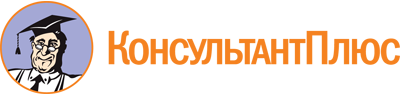 Закон Саратовской области от 28.07.1997 N 51-ЗСО
(ред. от 27.07.2022)
"О Почетном гражданине Саратовской области"
(принят Саратовской областной Думой 09.07.1997)Документ предоставлен КонсультантПлюс

www.consultant.ru

Дата сохранения: 20.11.2022
 28 июля 1997 годаN 51-ЗСОСписок изменяющих документов(в ред. Законов Саратовской областиот 08.02.2002 N 2-ЗСО, от 31.05.2002 N 55-ЗСО, от 09.07.2002 N 72-ЗСО,от 05.05.2003 N 22-ЗСО, от 26.06.2003 N 40-ЗСО, от 08.01.2004 N 3-ЗСО,от 05.03.2004 N 13-ЗСО, от 01.02.2005 N 4-ЗСО, от 01.08.2005 N 71-ЗСО,от 03.05.2006 N 40-ЗСО, от 25.04.2007 N 60-ЗСО, от 28.06.2007 N 107-ЗСО,от 28.05.2008 N 119-ЗСО, от 26.10.2010 N 178-ЗСО, от 02.08.2012 N 117-ЗСО,от 01.08.2013 N 126-ЗСО, от 09.12.2015 N 166-ЗСО, от 28.06.2017 N 52-ЗСО,от 27.03.2018 N 16-ЗСО, от 31.07.2018 N 77-ЗСО, от 29.03.2019 N 33-ЗСО,от 28.03.2022 N 38-ЗСО, от 27.07.2022 N 105-ЗСО)Список изменяющих документов(в ред. Закона Саратовской областиот 09.12.2015 N 166-ЗСО)Список изменяющих документов(в ред. Законов Саратовской областиот 05.05.2003 N 22-ЗСО, от 09.12.2015 N 166-ЗСО)Список изменяющих документов(в ред. Закона Саратовской областиот 09.12.2015 N 166-ЗСО)Список изменяющих документов(в ред. Закона Саратовской областиот 09.12.2015 N 166-ЗСО)Список изменяющих документов(в ред. Законов Саратовской областиот 08.02.2002 N 2-ЗСО, от 09.07.2002 N 72-ЗСО, от 01.08.2013 N 126-ЗСО)Список изменяющих документов(введено Законом Саратовской областиот 26.10.2010 N 178-ЗСО)